CIENCIAS NATURALES  1° BÁSICOSemana 28, del 5 al 9 de octubre, 2020.DesafíoMarca con una X la alternativa que consideres correcta.Observa atentamente la imagen y responde:¿Cuál de los siguientes objetos es transparente?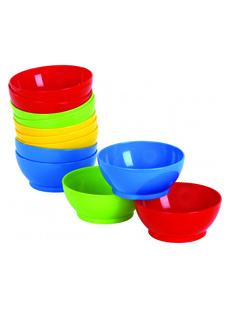 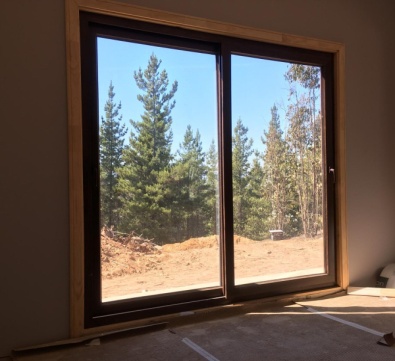 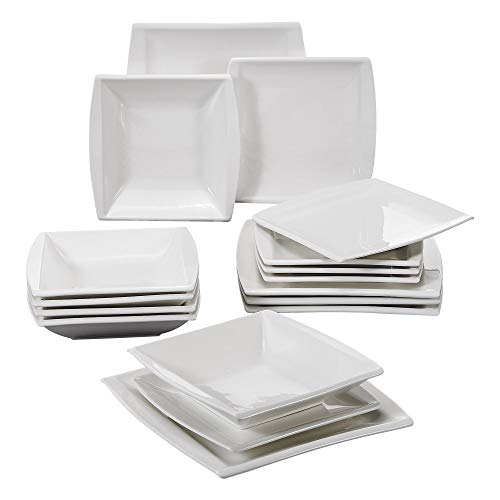 ¿Cuál de los siguientes objetos es opaco?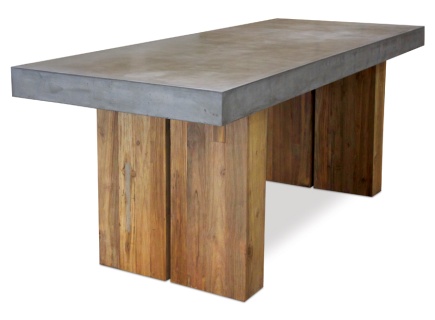 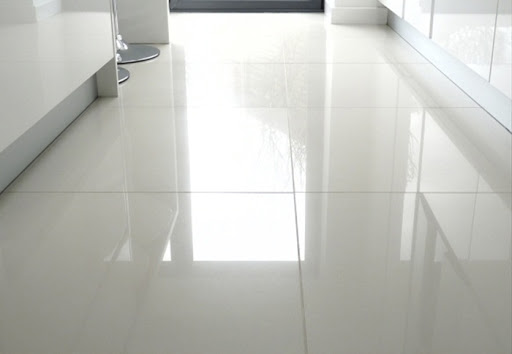 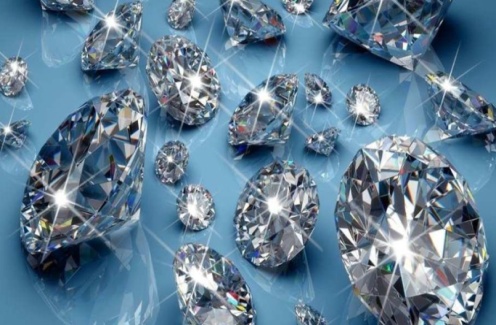 ¿En cuál de las imágenes se observa un objeto duro?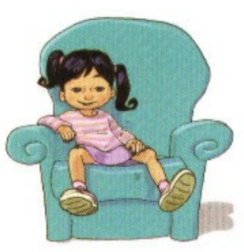 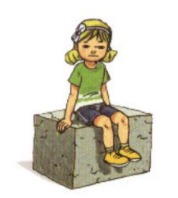 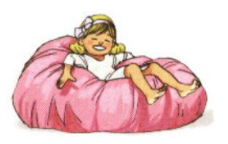 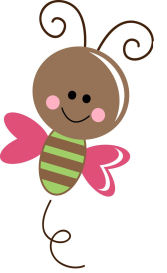 